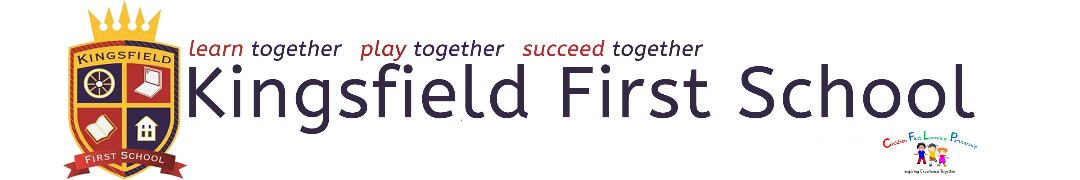 KS2 Curriculum Long-term OverviewCycle BKS2Autumn TermSpring TermSummer TermMathsShape and place value, addition & subtraction Addition, subtraction, multiplication, division and fractions Measures, money, statistics, consolidation English core texts - suggestedTreasure IslandEscape from PompeiiJourney to the Centre of the EarthJungle BookEnglish GenresNarrative:Adventure StoriesStories with a familiar setting/alternative endings (Y3)Stories set in an imaginary world (Y4)Diary EntriesExtended StoriesNon-Fiction:Non-Chronological reportsInstructions (Y3)RecountsExplanation textsLetters (Y4)Newspapers (Y4)Poetry: Poety appreciationExploring form (Kenning & acroustic) Y3Exploring form (Haiku & Cinquain) Y4Narrative:Adventure StoriesStories with a familiar setting/alternative endings (Y3)Stories set in an imaginary world (Y4)Diary EntriesExtended StoriesNon-Fiction:Non-Chronological reportsInstructions (Y3)RecountsExplanation textsLetters (Y4)Newspapers (Y4)Poetry: Poety appreciationExploring form (Kenning & acroustic) Y3Exploring form (Haiku & Cinquain) Y4Narrative:Adventure StoriesStories with a familiar setting/alternative endings (Y3)Stories set in an imaginary world (Y4)Diary EntriesExtended StoriesNon-Fiction:Non-Chronological reportsInstructions (Y3)RecountsExplanation textsLetters (Y4)Newspapers (Y4)Poetry: Poety appreciationExploring form (Kenning & acroustic) Y3Exploring form (Haiku & Cinquain) Y4ScienceSound Living Things in their HabitatsElectricityAnimals including HumansStates of MatterArt Printing DrawingPaintingSculptureD&T Cooking and Nutrition:POAP – Healthy and Varied DietDesign, make and evaluate - pizza Textiles:POAP - 2D shapes to 3D projectDesign, make and evaluate - purseElectrical Systems: POAP - Simple Circuits and SwitchesDesign, make and evaluate – night lightGeographyMountainsEuropeBiomesHistoryThe Ancient EgyptiansThe RomansThe History of StokeComputingY3 Connecting Computers/Y4 The InternetY3-Stop-frame animation/Y4 Photo Editing Y3 Sequencing Sounds/Y4 Repetition in ShapesY3 Branching Databases/Y4 Data Logging Y3 Desktop Publishing/Y4 Photo EditingY3 Events and actions in Programs/Y4 Repetition in GamesMusicInteresting Time SignaturesHow Does Music Bring Us Together?Enjoying ImprovisationWhat Stories Does Music Tell Us About the Past?Developing Pulse and Groove Through ImprovisationHow does Music Improve our World?Sharing Musical ExperiencesHow Does Music Help Us Get to Know Our Community?Connecting Notes and FeelingsHow Does Music Shape Our Way of Life?Recognising Difference SoundsHow Does Music Connect Us with The Environment?PEGymnasticsOADanceAthleticsInvasion GamesStriking & FieldingPSHERelationshipsHealth & well-being Living in the Wider World RelationshipsHealth & well-being RelationshipsHealth & well-being Living in the Wider WorldREHindu DharmaEnvironment: HarvestLandmarks in life Hindu DharmaCommitment: LentStudy of a chosen religionHindu DharmaThinking about GodFeatures and Patterns of WorshipMFLYear 3Bonjour!Year 4Encore!Les Fetes	Year 3Mon FamilleMon CorpsLes AnimauxYear 4Quelle heure est-il?Year 3En ClasseBon AnniversaireYear 4Ou Vas-Tu?On Mange!Les FetesSignificant person – Hist/art/ScienceAncient Egyptian Gods Thomas EdisonJulius CesearLocal Artists—Emma Bridgewater/ Josiah Wedgewood/ Clarice CliffeJames BrindleyEducational visit - suggestedAncient Greece Experience DayStandon Bowers Residential - Y4Dewa Centre, Chester/Roman Experience DayPotteries Visit 